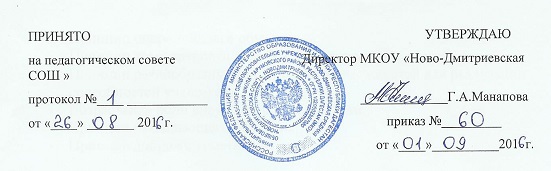 МУНИЦИПАЛЬНОЕ КАЗЕННОЕ ОБЩЕОБРАЗОВАТЕЛЬНОЕ УЧРЕЖДЕНИЕ«НОВО-ДМИТРИЕВСКАЯ СРЕДНЯЯ ОБЩЕОБРАЗОВАТЕЛЬНАЯ ШКОЛА»ПОЛОЖЕНИЕ О                    МЕТОДИЧЕСКОМ СОВЕТЕ                                        I. ОБЩИЕ ПОЛОЖЕНИЯНастоящее Положение о методическом совете (далее - Положение) разработано в соответствии с Федеральным законом от 29 декабря 2012 г. № 273-ФЗ «Об образовании в Российской Федерации», Уставом муниципального казенного общеобразовательного учреждения «Ново-Дмитриевская средняя общеобразовательная школа» (в дальнейшем - Школа). Методический совет Школы (в дальнейшем - Методический совет) является коллективным общественным органом, объединяющим на добровольной основе педагогических работников Школы в целях осуществления методической работы в Школе. Методический совет является консультативным органом по вопросам организации методической работы в Школе. Методический совет организует и координирует методическую работу в Школе, а также работу школьных методических объединений. Нормативной основой деятельности Методического совета являются Федеральный закон от 29 декабря 2012 г. № 273-ФЗ «Об образовании в Российской Федерации», Устав Школы, настоящее Положение. В своей деятельности Методический совет соблюдает Конвенцию о правах ребёнка, руководствуется законами Российской Федерации, решениями Правительства Российской Федерации, органов управления образованием всех уровней по вопросам учебно-воспитательной, методической, опытно-экспериментальной и проектно-исследовательской деятельности, а также Уставом и иными локальными нормативными актами Школы. Настоящее Положение принимается Педагогическим советом Школы и утверждается приказом директора Школы. Настоящее Положение является локальным нормативным актом, регламентирующим деятельность Школы. Настоящее Положение принимается на неопределенный срок. Изменения и дополнения к Положению принимаются в составе новой редакции Положения Педагогическим советом Школы и утверждаются приказом директора Школы. После принятия новой редакции Положения предыдущая редакция утрачивает силу. ЦЕЛЬ И ЗАДАЧИ ДЕЯТЕЛЬНОСТИ МЕТОДИЧЕСКОГО СОВЕТА Цель деятельности Методического совета - обеспечить гибкость и оперативность методической работы Школы, повышение квалификации, формирование профессионально значимых качеств педагогических работников Школы, рост их профессионального мастерства. Задачи Методического совета: создать сплоченный коллектив единомышленников, бережно сохраняющих традиции Школы, стремящихся к постоянному профессиональному самосовершенствованию, развитию образовательного процесса в Школе, повышению продуктивности преподавательской деятельности; способствовать поиску и использованию в учебно-воспитательном процессе современных методик, форм, средств и методов преподавания, новых педагогических и образовательных технологий; изучать профессиональные достижения педагогических работников, обобщать ценный опыт каждого и внедрять его в практику работы педагогического коллектива Школы; широко информировать об опыте Школы в средствах массовой информации с целью использования имеющего опыта в других образовательных организациях муниципалитета, региона, страны; создавать условия для использования в работе педагогических работников Школы диагностических методик и мониторинговых программ по прогнозированию, обобщению и оценке результатов педагогической деятельности; стимулировать инициативу и активизировать творчество членов педагогического коллектива Школы в научно-исследовательской, опытно-экспериментальной и другой творческой деятельности, направленной на совершенствование, обновление и развитие учебно-воспитательного процесса в Школе; проводить первичную экспертизу стратегических документов Школы (программ развития, образовательных, учебных (рабочих) программ, учебных планов и др.); контролировать ход и результаты комплексных исследований, проектов, экспериментов, осуществляемых Школой; анализировать результаты педагогической деятельности, выявлять и предупреждать ошибки, затруднения, перегрузки обучающихся и педагогических работников; вносить предложения по совершенствованию деятельности школьных методических объединений, участвовать в реализации этих предложений; способствовать развитию личностно-ориентированной педагогической деятельности, обеспечивать условия для самообразования, самосовершенствования и самореализации личности педагога. СОДЕРЖАНИЕ ДЕЯТЕЛЬНОСТИ МЕТОДИЧЕСКОГО СОВЕТА Содержание деятельности Методического совета определяетсяцелями и задачами работы Школы, особенностями развития Школы и образовательной политикой муниципалитета, региона, страны. Содержание деятельности Методического совета предусматривает повышение квалификации педагогических работников Школы, совершенствование учебно-воспитательного процесса и состоит в следующем: стратегическое планирование методической работы Школы; разработка содержания работы по общей методической теме Школы; выработка и согласование подходов к организации, осуществлению и оценке инновационной деятельности в Школе; организация научно-исследовательской, опытно-экспериментальной деятельности в Школе; осуществление контроля и оказание поддержки в апробации инновационных образовательных программ и реализации новых педагогических методик и технологий; внедрение в учебный процесс современных учебно-методических, дидактических материалов и программного обеспечения автоматизированных систем обучения, систем информационного обеспечения занятий, информационно-библиотечных систем; анализ   результатов   образовательной   деятельности   по образовательным предметам; рассмотрение вопросов организации, руководства и контроля исследовательской работой обучающихся Школы; разработка планов, графиков и программ повышения квалификации и развития профессионального мастерства педагогических работников Школы; обсуждение образовательных, рабочих программ, программ развития и рекомендация их для дальнейшего обсуждения и утверждения; оценка деятельности членов педагогического коллектива Школы, рекомендации по аттестации педагогических работников Школы, представление к присвоению квалификационной категории, представление к званиям, наградам и другим поощрениям; организация общего руководства методической, научной, инновационной деятельностью в Школе; проведение школьных научно-практических конференций, педагогических чтений, семинаров, симпозиумов, «круглых столов», методических конкурсов, выставок, смотров, методических дней, недель, декад и др.; анализ и рекомендации к печати и внедрению методических пособий, программ и другой продукции методической деятельности Школы; планирование и организация работы временных творческих групп, которые создаются по инициативе педагогический работников, администрации Школы с целью изучения, обобщения опыта и решения проблем развития Школы, а также для разработки инновационных программ, организации диагностических и мониторинговых исследований, разработки новых технологий, стратегических направлений деятельности Школы, изучениясоциальных запросов к Школе; определение направлений работы Школы молодого педагога и наставничества; организация опытно-экспериментальной работы в Школе; внедрение в практическую деятельность педагогических работников достижений педагогической науки и передового педагогического опыта; ориентация деятельности педагогического коллектива Школы на совершенствование образовательного процесса; реализация государственной политики по вопросам образования. 3.3. Методический совет обладает полномочиями, регламентированными иными локальными нормативными актами Школы.IV. СТРУКТУРА И ОРГАНИЗАЦИЯ ДЕЯТЕЛЬНОСТИ МЕТОДИЧЕСКОГО СОВЕТАЧленами Методического совета являются руководители школьных методических объединений, заместители директора по учебной (учебно-воспитательной, воспитательной) работе, учителя-новаторы, учителя-исследователи. Состав Методического совета утверждается приказом директора Школы по представлению заместителя директора, курирующего вопросы методической работы в Школе. Возглавляет работу Методического совета председатель (из числа заместителей директора Школы), который назначается приказом директора Школы. В своей деятельности председатель подчиняется директору Школы. Периодичность заседаний Методического совета определяется планами учебно-воспитательной работы Школы (рекомендуется проводить не реже одного раза в четверть). Заседания Методического совета считаются правомочными при наличии не менее двух третей членов Методического совета. Решения Методического совета принимаются простым большинством голосов, оформляются протоколом. На рассмотрение Методического совета могут быть вынесены вопросы,    поставленные педагогом Школы, если за рассмотрение проголосовали не менее половины присутствующих членов Методического совета. Методический совет регулярно информирует педагогический коллектив о своей деятельности, о принятых решениях. 